福建省发电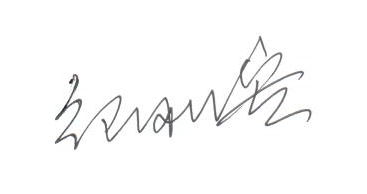 晋江市卫生健康局关于调整和充实预防接种异常反应调查诊断专家组的通知各医疗卫生单位：鉴于我市预防接种异常反应调查诊断专家组部分成员人事调整变动。经研究，决定调整和充实晋江市预防接种异常反应调查诊断专家组。具体成员名单如下：组  长：王金象（市疾控中心主任）副组长：吴清呼（市疾控中心副主任）成  员：张惠月（市医院新生儿科副主任医师）林利平（市医院儿科副主任医师）粘文辉（市医院内科副主任医师）林智强（市医院神经内科主任医师）王丽明（市医院皮肤科副主任医师）林成祖（市医院感染科副主任医师）石  艳（市医院血液科副主任医师）许文叹（市医院药学副主任药师）林美英（市医院眼科副主任医师）李健祥（市医院耳鼻喉科副主任医师）陈爱华（中医院新生儿科主任医师）王雅敏（中医院儿科副主任医师）赖志云（中医院内科副主任医师）林育森（中医院神经内科副主任医师）许志良（中医院皮肤科副主任医师）丁志平（中医院感染科副主任医师）张滢坦（中医院血液科副主任医师）曾良缘（中医院药学主管中药师）杜新华（中医院眼科主治医师）彭学英（中医院耳鼻喉科副主任医师）蔡耿耀（第二医院新生儿科主任医师）杨  琳（第二医院儿科副主任医师）李少霖（第二医院内科副主任医师）黄书懿（第二医院神内科副主任医师）齐统水（第二医院皮肤科副主任医师）胡建军（第二医院感染科副主任医师）刘普照（第二医院血液科副主任医师）黄奉德（第二医院药学主管药师）李良文（第二医院眼科副主任医师）颜坤元（第二医院耳鼻喉科副主任医师）潘洪润（第三医院精神卫生科副主任医师）郑家仁（第三医院精神卫生科副主任医师）林清爽（市疾控中心免疫规划科副主任医师）王瑜玥（市疾控中心免疫规划科主治医师）陈李俊（市疾控中心免疫规划科主治医师）晋江市卫生健康局2022年3月11日发电单位发电单位晋江市卫生健康局晋江市卫生健康局签发盖章签发盖章等级普通·明电普通·明电晋卫健发明电〔2022〕24号晋卫健发明电〔2022〕24号晋机发晋机发号